DELIBERAÇÃO 274/CIB/18A Comissão Intergestores Bipartite, no uso de suas atribuições, ad referendum,RATIFICAO Termo de Recebimento de Obra de 11 de outubro de 2018 de Joinville, referente à construção da Unidade Básica de Saúde da Família Aventureiro III, localizada na Rua Santa Luzia esquina com a Rua Lidia Rodrigues Teixeira, Bairro Aventureiro, Município de JOINVILLE. Proposta 83169623000/1090-80.O Termo de Recebimento de Obra de 24 de outubro de 2018 de Joinville, referente à construção da Unidade Básica de Saúde da Família Vila Nova I, localizada na Rua Arthur Hille, esquina com a Rua Alberto Vinci, Bairro Vila Nova, Município de JOINVILLE. Proposta 831696230001/09-076.Florianópolis, 12 de novembro de 2018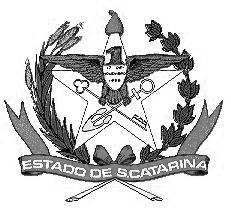 GOVERNO DE SANTA CATARINASECRETARIA DE ESTADO DA SAÚDECOMISSÃO INTERGESTORES BIPARTITEACÉLIO CASAGRANDESIDNEI BELLECoordenador CIB/SESSecretário de Estado da SaúdeCoordenador CIB/COSEMSPresidente do COSEMS